Профсоюз работников здравоохранения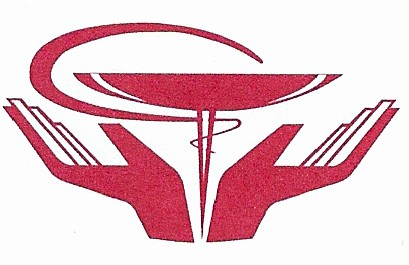 Российской ФедерацииМОСКОВСКАЯобластная организация119331, Москва, ул. М. Ульяновой,	Тел./факс(499)138-51-34	   mail@medicalprof.ru	 д. 9, корп.1								сайт: www.medicalprof.ruСообщаем Вам, что Московская областная организация профсоюза работников здравоохранения приглашает Ваши коллективы для участия в XXIII спартакиаде МОООП. Ближайшие соревнования:16 сентября – соревнования спортивных семей,  плавательный бассейн.                            город, Балашиха, ул. Разина, д. 2,  плавательный бассейн «Нептун» 16 сентября – соревнования  по гиревому спорту,  город  Балашиха,                 улица  Разина,  д. 2, спортзал плавательного бассейна  «Нептун»                        16 сентября – соревнования  по  перетягиванию каната,   г. Балашиха,                                       улица Разина,  д. 2, территория плавательного бассейна «Нептун».  23 сентября – осенний легкоатлетический кросс, п. Малаховка,                               лесопарковая зона МГАФКа (Московской  государственной                            академии физической культуры)Примечание: Дополнительные сведения для участия в соревнованиях можно   получить в положении о XXIII  Спартакиаде МОООП и по телефонам:  8-915-352-43-08;   8-495-916-30-83. _8 сентября_____2017г.№ ____369_____Председателям ГО, РО, ТО, ПОПредседатель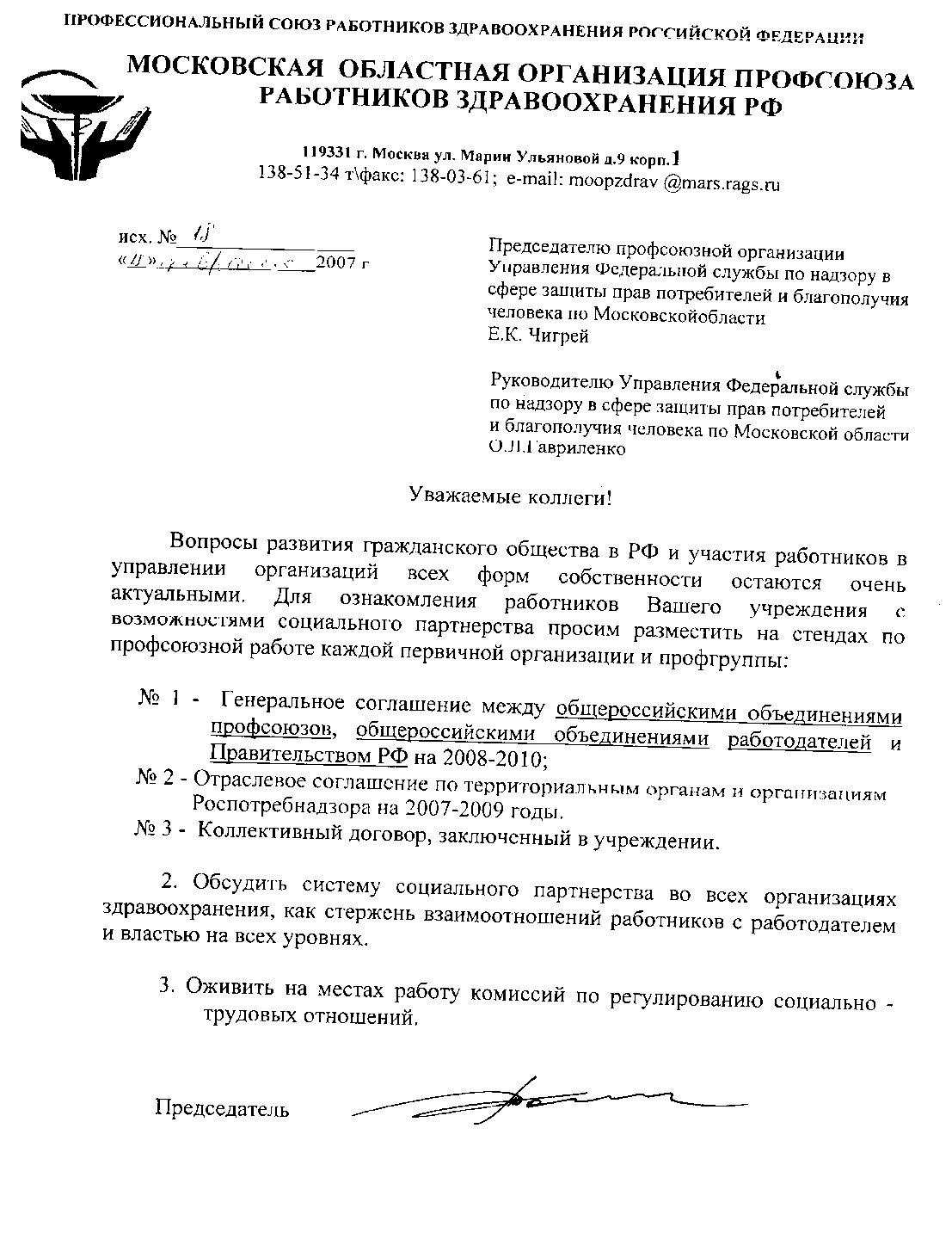 А.И. Домников